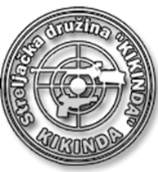 TO BE RETURNED BY November 20th, 2022.Entry fee: € 30,00FINAL REGISTRATION FORMFINAL REGISTRATION FORMFINAL REGISTRATION FORMFINAL REGISTRATION FORMFINAL REGISTRATION FORMFINAL REGISTRATION FORMFederation/ClubISSF Abbrev.ISSF Abbrev.AddressTel/faxe-mail addresse-mail addressEventLast NameFirst NameRifle/Pistol No.     ManufacturerRifle/Pistol No.     Manufacturer10m Rifle Men1.10m Rifle Men2.10m Rifle Men3.10m Rifle Men4.10m Rifle Men5.10m Rifle Men6.10m Rifle Men7.10m Rifle Men8.10m Rifle Women1.10m Rifle Women2.10m Rifle Women3.10m Rifle Women4.10m Rifle Women5.10m Rifle Women6.10m Rifle Women7.10m Rifle Women8.10m Pistol Men1.10m Pistol Men2.10m Pistol Men3.10m Pistol Men4.10m Pistol Men5.10m Pistol Men6.10m Pistol Men7.10m Pistol Men8.10m Pistol Women1.10m Pistol Women2.10m Pistol Women3.10m Pistol Women4.10m Pistol Women5..10m Pistol Women6.10m Pistol Women7.10m Pistol Women8.10m Rifle Junior Men1.10m Rifle Junior Men2.10m Rifle Junior Men3.10m Rifle Junior Men4.10m Rifle Junior Men5..10m Rifle Junior Men6.10m Rifle Junior Men7.10m Rifle Junior Men8.10m Rifle Junior Women1.10m Rifle Junior Women2.10m Rifle Junior Women3.10m Rifle Junior Women4.10m Rifle Junior Women5..10m Rifle Junior Women6.10m Rifle Junior Women7.10m Rifle Junior Women8.10m Pistol Junior Men  1.10m Pistol Junior Men  2.10m Pistol Junior Men  3.10m Pistol Junior Men  4.10m Pistol Junior Men  5..10m Pistol Junior Men  6.10m Pistol Junior Men  7.10m Pistol Junior Men  8.10m Pistol Junior Women1.10m Pistol Junior Women2.10m Pistol Junior Women3.10m Pistol Junior Women4.10m Pistol Junior Women5..10m Pistol Junior Women6.10m Pistol Junior Women7.10m Pistol Junior Women8.DateSignature//StampDateSignature//Stamp(President or Secretary General)